The Nativity of the Holy VirginRUSSIAN ORTHODOX GREEK CATHOLIC CHURCH1220 CRANE STREETMENLO PARK,  CALIFORNIA 94025(650)  326-5622 tserkov.org 27–е Воскресенье После Троицы – Преподобного Саввы Освященного – Глас 2 Тропари и Кондаки после Малого Входа:Тропарь Воскресный Глас 2:Егда́ снизше́л еси́ к сме́рти, Животе́ Безсме́ртный, / тогда́ а́д умертви́л еси́ блиста́нием Божества́: / егда́ же и уме́ршия от преиспо́дних воскреси́л еси́, / вся́ си́лы небе́сныя взыва́ху: / Жизнода́вче, Христе́ Бо́же на́ш, сла́ва Тебе́.Тропарь Храма Глас 4:Рождество Твое, Богородице Дево,/ радость возвести всей вселенней:/ из Тебе бо возсия Солнце Правды, Христос Бог наш,/ и, разрушив клятву, даде благословение,// и, упразднив смерть, дарова нам живот вечный.Тропарь Преп. Саввы Глас 8:Слез твоих теченьми пустыни безплодное возделал еси,/ и иже из глубины воздыханьми во сто трудов уплодоносил еси,/ и был еси светильник вселенней, сияя чудесы, Савво, отче наш,// моли Христа Бога спастися душам нашим.Кондак Воскресный Глас 2:Воскре́сл еси́ от гро́ба, Всеси́льне Спа́се, / и а́д ви́дев чу́до, ужасе́ся, / и ме́ртвии воста́ша; / тва́рь же ви́дящи сра́дуется Тебе́, / и Ада́м свесели́тся, / и ми́р, Спа́се мо́й, воспева́ет Тя́ при́сно.Кондак Преп. Саввы Глас 8:Яко от младенства Богу жертва непорочная/ принеслся еси добродетелию, Савво блаженне,/ садоделатель быв благочестия,/ темже был еси преподобных удобрение,/ гражданин же пустынный достохвален./ Темже зовем ти:// радуйся, Савво пребогате.Кондак Храма Глас 4:Иоаким и Анна поношения безчадства/ и Адам и Ева от тли смертныя свободистася, Пречистая,/ во святем рождестве Твоем./ То празднуют и людие Твои,/ вины прегрешений избавльшеся,/ внегда звати Ти:// неплоды раждает Богородицу и Питательницу Жизни нашея.Послание к Ефесянам (6:10-17):10Наконец, братия мои, укрепляйтесь Господом и могуществом силы Его. 11Облекитесь во всеоружие Божие, чтобы вам можно было стать против козней диавольских, 12потому что наша брань не против крови и плоти, но против начальств, против властей, против мироправителей тьмы века сего, против духов злобы поднебесных. 13Для сего приимите всеоружие Божие, дабы вы могли противостать в день злой и, все преодолев, устоять. 14Итак станьте, препоясав чресла ваши истиною и облекшись в броню праведности, 15и обув ноги в готовность благовествовать мир; 16а паче всего возьмите щит веры, которым возможете угасить все раскаленные стрелы лукавого; 17и шлем спасения возьмите, и меч духовный, который есть Слово Божие.Евангелие От Луки (17:12-19):12И когда входил Он в одно селение, встретили Его десять человек прокаженных, которые остановились вдали 13и громким голосом говорили: Иисус Наставник! помилуй нас. 14Увидев их, Он сказал им: пойдите, покажитесь священникам. И когда они шли, очистились. 15Один же из них, видя, что исцелен, возвратился, громким голосом прославляя Бога, 16и пал ниц к ногам Его, благодаря Его; и это был Самарянин. 17Тогда Иисус сказал: не десять ли очистились? где же девять? 18как они не возвратились воздать славу Богу, кроме сего иноплеменника? 19И сказал ему: встань, иди; вера твоя спасла тебя.Слово от Феофана Затворника: Исцелены десять прокаженных, а благодарить Господа пришел только один. Не такова ли пропорция благодарных, в общей сложности, людей, благодетельствуемых Господом? Кто не получал благ или, вернее, что есть в нас и что бывает с нами, что не было бы благим для нас? А между тем все ли благодарны Богу и за все ли благодарят? Есть даже такие, которые позволяют себе спрашивать: "зачем Бог дал бытие? Лучше бы нам не быть". Бог дал тебе бытие для того, чтоб ты вечно блаженствовал; Он дал тебе бытие даром, даром снабдил тебя и всеми способами к достижению вечного блаженства; за тобою дело: стоит только немножко потрудиться ради того. Говоришь: "да у меня все горести, бедность, болезни, напасти". Что же, и это в числе способов к стяжанию вечного блаженства: потерпи. Всю жизнь твою и мгновением нельзя назвать в сравнении с вечностью. Даже если бы и всю жизнь подряд пришлось пострадать, и то ничто против вечности, а ты еще имеешь минуты утешения. Не смотри на настоящее, а на то, что готовится тебе в будущем, и попекись сделать себя достойным того, и тогда горестей не заметишь. Все они будут поглощаться несомненным упованием вечных утешений, и благодарность не будет умолкать в устах твоих.Объявления:Все приглашены на обед после службы. После обеда будут “Вопросы и ответы.”Великая Вечерня в честь Свт. Николая Угодника начинается в 18:00 в воскресенье. Литургия будет отслужена в 9:00 в понедельникЦерковь отмечает зачатие Богородицы Праведной Анной 22 декабря. Будет Вечерня в среду 21 декабря в 18:00. Литургия будет в 9:00 в четверг.У нас будет обычное выходное расписание служб 24/25 декабря. В воскресенье будет чаепитие вместо полного обеда.Помолитесь, пожалуйста, за рабов божиих: Архиепископ ВЕНИАМИН, Протоиерей Антоний, Матушка Иоанна, Матушка Ксения, Нина, Елизавета Матвеевна, Михаил (Синкевич), Ираида (Лак), Анисия (Князик), Филипп, Галина, Георгий (Воронин), Екатерина, Фома (Данлоп). За Путешествующих: Семья Рихтер; Капитолина. За тех в опасности в Украине: Солдаты Алексей, Александр, Андрей, и Артемий; Надежда, Александр, Лидия, Любовь, Наталья, Александр, Оксана, Мария, Валерий, Николай, Александра, Евгения, Наталья, Галина, Ольга, Павел, Татьяна, Евгений, Димитрий, Светлана, Людмила, Валерий, Надежда, Александр, Юлия, Максим, Ольга, Василий, Анна, Алексей, Любовь, Валентин, Любовь, Анатолий, Евгений, Ксения, Алексей, Екатерина, Артемий, Виктория, Младенец Ярослав, Дмитрий, Иоанна, Вячеслав, Игорь, Евгения, Фотинья, Тамара, Нина, Валентина, Александр, Любовь, Вячеслав, Вячеслав, Екатерина, Жанна, Андрей, Игорь, Виктор.НЕ ПРОПУСТИТЕвозможность поддержать наш приход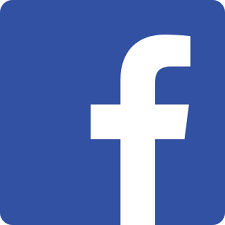 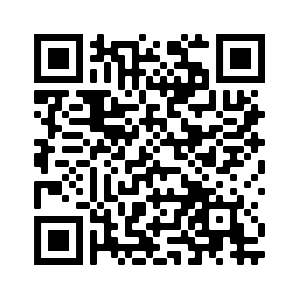 Ставьте лайки на Facebook! @Nativityoftheholyvirginorthodoxchurchmenlopark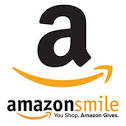 Поддержите нас с помощью Amazon Smile: ищите“The Nativity Of The Holy Virgin Russian Orthodox Greek Catholic Church”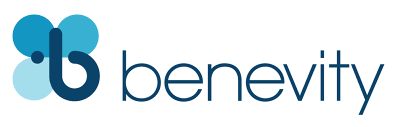 Ваша компания УДВОИТ каждое пожертвование при использовании Benevity!27th Week After Pentecost –– Venerable Sava the Sanctified –– Tone 2 Tone 2 Troparion  (Resurrection)When Thou, the Deathless Life, didst go down to death, then didst Thou slay hell by the lightning flash of Thy divinity. And when Thou didst raise the dead from the lower world, all the Powers of Heaven cried aloud: Christ our God, Giver of life, glory to Thee.Tone 4  Troparion  (Parish)Your Nativity, O Virgin, / has proclaimed joy to the whole universe! / The Sun of Righteousness, Christ our God, / has shone from You, O Theotokos! / By annulling the curse, / He bestowed a blessing. / By destroying death, He has granted us eternal Life.Tone 8  Troparion  (St. Savva)With the streams of your tears you cultivated the barrenness of the desert; / and by your sighs from the depths, you bore fruit a hundredfold in your labors. / You became a luminary, shining upon the world with miracles. / O our righteous Father Savva, intercede with Christ God that our souls be saved.Tone 2 Kontakion  (Resurrection) Thou didst rise from the tomb, all-powerful Saviour, and seeing the miracle, hell was terrified, and the dead rose, whilst creation at the sight of it rejoices with Thee, and Adam exults, and the world, O my Saviour, ever sings to Thee.Tone 8 Kontakion  (St. Savva)From your youth you were offered to God as an unblemished1 sacrifice because of your virtue, / having been dedicated to Him before your birth, O blessed Savva. / You were an adornment of monastics and a praiseworthy citizen of the desert. / Therefore, we cry to you: “Hail, greatly renowned Father.”Kontakion — Tone 4 (Parish)By Your Nativity, O Most Pure Virgin, / Joachim and Anna are freed from barrenness; / Adam and Eve, from the corruption of death. / And we, your people, freed from the guilt of sin, celebrate and sing to you: / The barren woman gives birth to the Theotokos, the nourisher of our life!Ephesians 6:10-17 (Epistle)10 Finally, my brethren, be strong in the Lord and in the power of His might. 11 Put on the whole armor of God, that you may be able to stand against the wiles of the devil. 12 For we do not wrestle against flesh and blood, but against principalities, against powers, against the rulers of the darkness of this age, against spiritual hosts of wickedness in the heavenly places. 13 Therefore take up the whole armor of God, that you may be able to withstand in the evil day, and having done all, to stand. 14 Stand therefore, having girded your waist with truth, having put on the breastplate of righteousness, 15 and having shod your feet with the preparation of the gospel of peace; 16 above all, taking the shield of faith with which you will be able to quench all the fiery darts of the wicked one. 17 And take the helmet of salvation, and the sword of the Spirit, which is the word of God;Luke 17:12-17 (Gospel)12 Then as He entered a certain village, there met Him ten men who were lepers, who stood afar off. 13 And they lifted up their voices and said, “Jesus, Master, have mercy on us!” 14 So when He saw them, He said to them, “Go, show yourselves to the priests.” And so it was that as they went, they were cleansed. 15 And one of them, when he saw that he was healed, returned, and with a loud voice glorified God, 16 and fell down on his face at His feet, giving Him thanks. And he was a Samaritan. 17 So Jesus answered and said, “Were there not ten cleansed? But where are the nine? 18 Were there not any found who returned to give glory to God except this foreigner?” 19 And He said to him, “Arise, go your way. Your faith has made you well.”On the St. Savva the Sanctified – from OCA.org:Saint Savva the Sanctified was born in the fifth century at Cappadocia of pious Christian parents, John and Sophia, and his father was a military commander. Journeying to Alexandria on military matters, John and Sophia left their five-year-old son Savva in the care of an uncle. When the boy was eight years old, he entered the nearby Monastery of Saint Flavian. The gifted child quickly learned to read and became an expert on the Holy Scriptures. His parents urged Saint Savva to return to the world and enter into marriage, but all in vain.When he was seventeen years old he was tonsured as a monk, and attained such perfection in fasting and prayer that God found him worthy of the gift of working miracles. After spending ten years at the Monastery of Saint Flavian, he went to Jerusalem, and from there to the Monastery of Saint Euthymios the Great (January 20). Saint Euthymios, however, sent the young man to Abba Theoktistos, the head of a nearby monastery with a strict cenobitic Rule. Saint Savva lived in obedience at this monastery until the age of thirty.After the death of Elder Theoktistos, his successor blessed Savva to seclude himself in a cave. But on Saturdays, he left his hermitage and came to the Monastery, where he took part in the Divine Services and ate with the brethren. After a certain time, Saint Savva received permission not to leave his hermitage at all, and he struggled in the cave for five years.Saint Euthymios directed the young monk's life, and seeing his spiritual maturity, he began to take him to the Rouba wilderness with him. They left on January 14, and remained there until Palm Sunday. Saint Euthymios called Saint Savva a Child-Elder, and encouraged him to grow in the monastic virtues.When Saint Euthymios fell asleep in the Lord (+ 473), Saint Savva withdrew from the Lavra and moved to a cave near the monastery of Saint Gerasimos of Jordan (March 4). After several years, disciples began to gather around Saint Savva. As the number of monks increased, a Lavra sprang up. Guided by a pillar of fire which appeared before him as he was walking, Saint Savva found a spacious cave in the form of a church.The holy Elder founded several more monasteries. Many miracles took place through his prayers: at the Lavra, a spring of water welled up, during a time of drought there was abundant rain, and the sick and those possessed by demons were also healed. Saint Savva composed the first monastic Rule of Church Services, the “Jerusalem Typikon," followed by all the Palestinian monasteries. The Saint surrendered his soul to God in the year 532.Saint Savva is depicted holding a scroll which reads: "He who loves God disdains corruptible things, and prefers the knowledge of Him."Announcements:All are invited to lunch in the church hall after the service. There will be “Questions and Answers” afterward.Great Vespers for St Nicholas will be served at 6 PM Sunday. Liturgy will begin at 9:00 on MondayThe Church commemorates the conception of the Theotokos by the Righteous Anna on Thursday December 22nd. Vespers will be served at 6 PM on Wednesday, and Liturgy at 9 AM on Thursday. We will have our usual weekend schedule (December 24/25) here. We will have ‘coffee hour’ instead of a full lunch on Sunday.Please pray for the servants of God: Archbishop BENJAMIN, Archpriest Anthony, Matushka Ioanna, Matushka Xenia, Nina, Elizaveta Matfeevna, Michael (Sinkewitsch), Eroeda (Luck), Anisia (Knyazik), Zoya, Philip, Galina, George (Voronin), Jekaterina, Thomas (Dunlop). For Those Traveling: The Richter Family; Kapitolina. For Those in Ukraine: Soldiers Alexei, Alexander, Andrei, Artem; Nadezhda, Alexander, Lidia, Lubov, Natalia, Alexander, Oksana, Maria, Valery, Nikolai, Alexandra, Eugenia, Natalia, Galina, Olga, Paul, Tatiana, Eugene, Dimitry, Svetlana, Ludmila, Valery, Nadezhda, Alexander, Julia, Maxim, Olga, Vasily, Anna, Alexei, Lubov, Valentin, Lubov, Anatoly, Eugene, Ksenia, Alexei, Ekaterina, Artem, Victoria, the child Yaroslav, Dmitry, Ioanna, Vyacheslav, Igor, Eugenia, Photini, Tamara, Nina, Valentina, Alexander, Lubov, Vyacheslav, Vyacheslav, Katerina, Zhanna, Andrei, Igor, Victor.STAY CONNECTEDsupport our parishLike us on Facebook! @NativityoftheholyvirginorthodoxchurchmenloparkSupport us by using Amazon Smile: search“The Nativity Of The Holy Virgin Russian Orthodox Greek Catholic Church”DOUBLE the impact of your donation through workplace donation matching with Benevity!